       Общероссийский Профсоюз образования 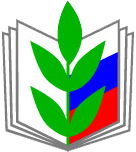  http://www.ed-union.ru/        Московская федерация Профсоюзов 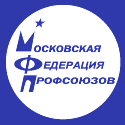 http://www.mtuf.ru/        Федерация Независимых Профсоюзов России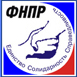 http://www.fnpr.ru/Местная общественная организация - территориальная организация Северного административного округа Региональной общественной организации - Московской городской организации Профсоюза работников народного образования и науки Российской Федерации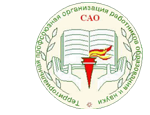 http://www.profsao.ru/